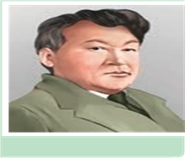 Т.Сұлтанбеков «Көшпелі алтын» ғылыми фантастикалық әңгімеСұрақтар мен тапсырмалар: 1 – тапсырма.Талап Сұлтанбеков өмірінің  хронологиялық кестесін жаса.«Көшпелі алтын» атты әңгіменің  басты кейіпкері кім?Жазушы әңгімесіне арқау болған тақырып не?Автордың оқиғаны баяндау мәнері.2 – тапсырма. Шығарманың  композициялық  ерекшеліктеріне  талдаy жаса. Тапсырма.Әңгімедегі  фантастикалық    құбылыстарды  теріп  жазып,  оған  өзіндік көзқарасыңды білдір.– тапсырма.Әңгіменің  жанрлық  табиrатын анықтап, оған дәлелдер келтір.– тапсырма.Әдебиет теориясынан  берілген түсініктер бойынша шығармадан мысалдар келтір.– тапсырма.Концептуалдық кестемен жұмыс– тапсырма.Шығарманың идеясын адамгершілік құндылық тұрғысынан талдап, әдеби эссе жазуКері байланыс («Мақтау сэндвичі»): Қорытынды жасаңыз. (Шығарма негізінде)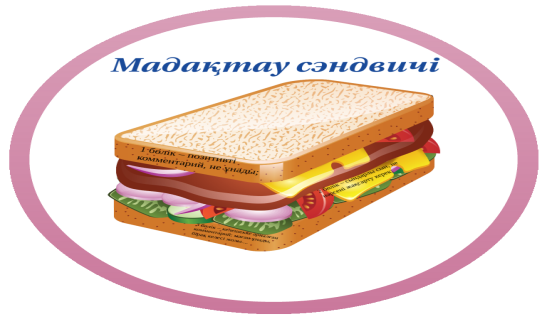 1 бөлік – позитивті комментарий, не ұнады;2 бөлік – сындарлы сын, не нәрсені жақсарту керек;3 бөлік – келешекке арналған комментарий: маған ұнады, бірақ келесі жолы.......................Оқыңыз: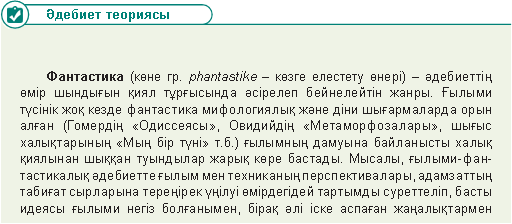 Пейзаж (фр. paysage – мекен, өлке) – белгілі бір жердің, мекеннің, табиғаттың жеке сәттерін біріктіріп тұрады. Композиция әдістері өнердің өзінд«Әдебиет теориясы»«Көшпелі алтын» ғылыми-фантастикалық әңгімесіАлтын көрсе, періште жолдан таяр.МақалФантастикалық әңгімелердің жазылу ерекшелігі қандай?Талап  Сұлтанбековтың  «Көшпелі  алтын»  атты  шығармасы  ғылыми  фантастика жанрында жазылған. Бұл туынды yш бөлімнен тyрады – «Таудағы от», «Шайтантауға сапар», «Yңгірдегі сыр». Әр бөлім атауына сәйкес әңгіме сюжеті де бағытын өзгертіп отырады. Негізгі кейіпкер қарапайым мектеп оқушысы – Сәмен.Табиғаттың тылсым құбылыстарына байланысты қандай аңыз білесің?Әңгімедегі  оқиға  желісі  Сәменнің  тау  бөктерінен  «көшпелі  алтын»  атты ғажайыпты  жолықтырғанынан  бастау  алады.  Қоскөл  ауылының  тұрғындарына ертеден таныс алтын туралы аңыз басты кейіпкердің  ойына оралrанымен, қапелімде не істерін білмей, аңтарылып  қалады. «Сәмен Шыңбұлақ  сайынан желе жортып  өте бергенде кенет астындаrы торы осқырынып жалт берді. Аяқ  астынан үріккен аттың жалын құшып қалған ол әнтек құламай қалды. Тізгінді күшпен тартып, торыны әзер тоқтатып, артына бyрылғанда тұла бойы түршігіп, шошып кетті. Қараса, сайды құлдилай жалт-жұлт етіп бір от келе жатыр екен. Yлкендігі аттың  басындай. Балқыған қызғылт - сары. Жер бетінен бір метрдей биікте  ешбір  сүйеусіз,  ешкімнің  көтеруінсіз  қалықтап  жүріп  келеді.  Жол - жөнекей  ұшқын ұшып түсіп жатыр. Бұл не деген керемет! Сәмен аузын ашып аңқиып тұр. Қозrалуға дәрмен жоқ. Сәменнің ойына бір кезде атасынан естіген ескі аyыз тyсті. Көшпелі алтын! Бұл көшпелі алтын ғой! Ол ой түкпірін қазбалап, есіне  аңызды  түсіре  берді.  ...Бір  кедей  жігіт  болған  екен.  Ол  түнде  ұйықтап жатса, үйіне көшпелі алтын кіріпті. Ол жалма-жан орнынан тұрып, алтынды  қумақ  болады. Сөйтсе, алтын «аяrын» сытыр-сытыр «басып», кірген есігінен қайта шығып кетіпті. Жігіт артынан қуа  шығады. Алтын жайлап жүріп  отырып, үй артына кетеді.  Жігіт жан қалтасынан кездігін алады   да,   шынашығын   тіліп жіберіп,  кетіп  бара  жатқан   алтынның  үстіне бір тамшы қан      тамызады. Сөйтсе, алтын  сатыр-сатұр  етіп  жарылыпты  да,  жерге  сіңіп  кетіпті.  Жігіт үйден  күрек әкеліп,  жалма-жан    жаңағы  жерді  қаза бастайды.   Белуардан   қазғаннан   кейін бір  қоңыр  тасқа  паналаған  ат  басындай алтынды көріпті. Соншама мол қазынаға кенелген жігіт содан кейін байып кеткен екен» дейді аңызда.Оқиғаның   қызықты   өрбуіне   арқау болған осы бір сюжет желісі әрі қарай жас оқушының қиялын жетелеп, құпия сырды ашуға ынтықтырады. «Не істеу керек? Аңыздағы сияқты қуайын ба, әлде қайда барар екен, бақылайын ба?». Осы  екі  сұрақ  Сәменді  әрі-бері  жібермей,  арпалыстырып  тұр.  Бірақ  ғажап көрініс оны күтпеді. Алтын сайды құлдилап келді де, суға еңкейе құлап тұрrан жақпар тасты айнала беріп, ғайып болды. Сәмен көп аялдамады, алтын қонған жерді белгіледі де, қызыл арайланып келе жатқан таyды бетке алып, ауылына тарта жөнелді».Психологиялық  параллелизм арқылы жазушы табиғат көрінісінің әдемі суретін адам жанының сол кездегі құбылысына, кейіпкер ойының  ашылуына қарай  көркемдеп отырады. Мәселен, «Шайтантау  қойнауы елсіз, күнсіз, иен шатқал. Етегі қып-қызыл қорым тас. Ал оның шырқау шыңына бұл уақытқа дейін тірі пенде аяқ  басып көрмегенге  ұқсайды...». Осы үзіндіде берілгендей ерекше жер-су аттары да оқырманды ерекше қызықтырады.Сәмен қандай шешім қабылдайды?Ертеден  келе  жатқан,  туған  мекені  жайындағы  аңыз  оқушы  Сәменді  де баурап  алады.  Дегенмен  ғылыми-танымдық  әдебиеттерді  көп  оyитын  Сәмен бәрін өзі тексеріп көруді ұйғарады. Досы Қажытаймен бірге «алтын сапарына» аттанады.Жазушы   Шайтантауды   сипаттау   арқылы   оқырмандарын   алда   болар оқиғаға ынтықтырып қояды: «Шайтантау қойнауы елсіз, күнсіз, иен шатқал, малшылар да қонып көрген емес. Етегі қып-қызыл қорым тас. Ал онығ  шырқау шыңына бұл уаyытқа дейін тірі пенде аяқ басып көрмегенге ұқсайды. Жұрттың  айтуынша тек қана байларды конфискациялау тұсында қашқан-пысқан  ұры- қарылар тығылып жүретін  үлкен - үлкен  үңгірлер бар дейді тау басында. Елді мекеннен  әрі  қашық,  әрі  кісі  қызығарлық  дәнеңесі  жоқ  болғанымен,  бұл таудың  ғажап   құпия  сыры  ел  аузында  талай  аңыздар  тудырған.  Шайтантау деген ат бұған тегін берілмепті. Мал қарап шыққан талай жылқышылар бұл таудың басынан, етегінен жарқылдаған оттар көрген. Екінші бір ғажабы, тау оншалықты биік болмаса да, бауырына бұлттар шөгіп жатады екен». Осылайша деміңді ішіңе тартып, бір ғажайып оқиғаға дайындаласың.Соңrы «Yңгірдегі сыр» деп аталатын бөлімде балалар сауалдарында ғылыми түрде нақты жауап алады. Мұнда жұмыс істеп жатған rалымдардың бірі Сералы Әйтиев жұмбақтың  сырын ашады. «Сендердің  тауда көргендерің, әрине, көшпелі алтын емес. Оның сырын осы тауға келгеннен кейін-ақ  түсінген боларсыңдар, – деді Әйтиев. – Ол – кәдімгі найзаrайдың бір түрі. Оны орысша «шаровая молния» дейді. Біз мына өзіміз отырған биіктаулық лабораторияда жұмбақ  сыры көпке дейін белгісіз болып келген осы көшпелі найзаrайдың сырын ашу жолындамыз. Алдымен лаборатория ішінде, кейінірек кәдімгі табиғи түрде жасауды игердік. Соның  өзінде осындай найзағайдың  бірнешелеген түрі бар екен.Электр туралы, оның  оң және сол зарядтарының бар екендігін және олардың бірін-бірі тарту, тебу қасиеттері жөнінде өздерің білесіңдер. Найзағай табиғаты атмосфералық   электрде   жатыр.   Өзіміз   күнде   аяғымызбен   басып   жүрген жер  мен  оны  қоршаған  атмосферада  электрдің  адам  игілігіне  жаратылмаған орасан  зор  қазынасы  бар.  Мұның  өзінде  жердің  үстіңгі  қабатының  көпшілік бөлігі   сол   зарядпен   зарядталған.   Өздеріңе   мәлім,   найзағай   қарама-қарсы зарядтардың арасында rғана болады. Ол үшін жерден биік оң зарядталған дене болуы қажет қой. Оның рөлін кәдімгі жауын бұлты атқарады. Ауа үйкелісінің әсерінен бойына оң заряд жинаған бұлт онысы шекті мөлшерден асып кетсе, жердегі  қарама-қарсы  заряды  бар  бір  затқа  (қарсы  зарядтардың  бірін-бірі тарту  заңдылығы  бойынша)  өз  бойындағы  жиған-тергенін  таратып  береді екен. Ал ауа өзі тұрған жағдайында электр тогын өткізбейді емес пе? Міне, осы кезде атыс басталады. Бұлт  өзінің  зарядын шоқтап, алыстан ұшқын атқызып жеткізеді. Мұны бұлттың разрядталуы дейді. Разрядталу кезінде найзағайдың  оты көрінеді. Шар найзағай міне, осы разрядталу кезінде электрленген ауада кейбір жағдайларда ғана пайда болады».Дегенмен Әйтиев тауда алтынның болу мүмкіндігін жоққа шығармайды:«Бірақ  аңызда  негіз  бар.  Мәселен,  бізден  бұрын  да  басында  найзағай  ойнап келген  Шайтантау,  осы  бір  жақпар  тастар  темір  рудалы  кварциттен  тұрады екен. Ал алтын кварцитті кендерде болады ғой. Біз зерттеп қарап едік, таудың астынан көп алтын таптық. Бұл алтынды бізге нұсқаған – найзағай. Сонымен бірге аңыздағы жігіттің  де алтын табуы мyмкін. Бәлкім ол ішкі магмадан теуіп үстіңгі  қабатқа дейін ағып келген магнетитті өзекшеге тап болған шығар. Кейде ондай өзектерде де алтын кездеседі. Магнит өрісінің  әсерінен көшпелі найзағай мүмкін сол жерде разрядталған шығар. Жігіт қазып жіберіп, бұрыннан жатқан алтынға тап болған ғой...».Әңгіме балалардың  физика саласында терең  мағлұмат алуларымен аяқталады.  Олар  әлбетте  өздері  ойлаған  көшпелі  алтынды  кезіктірмейді.  Алайда оқушылар  алтыннан  да  қымбат  білім  алып  қайтады.  Әңгімеде  айтылған  табиғат  қорын пайдалану жай қиялдың  жемісі емес: «Ғылымға беретін бірінші пайдамыз, әрине, адам еркінен тыс табиrатта пайда болып жататын орасан мол электр  қуатын  кәдеге  жарату,  екінші  –  найзаrайлы  бұлттарға  құрық  салып, оны адамның  дегеніне жyргізу. Yшінші – көшпелі  найзағайдың  қуатын пайдалану»Бекітемін:Директордың ОІ жөніндегі орынбасарыБекітемін:Директордың ОІ жөніндегі орынбасарыБекітемін:Директордың ОІ жөніндегі орынбасарыБекітемін:Директордың ОІ жөніндегі орынбасарыБекітемін:Директордың ОІ жөніндегі орынбасарыБекітемін:Директордың ОІ жөніндегі орынбасарыБекітемін:Директордың ОІ жөніндегі орынбасарыБекітемін:Директордың ОІ жөніндегі орынбасарыБекітемін:Директордың ОІ жөніндегі орынбасарыСАБАҚ ЖОСПАРЫ№1САБАҚ ЖОСПАРЫ№1САБАҚ ЖОСПАРЫ№1САБАҚ ЖОСПАРЫ№1САБАҚ ЖОСПАРЫ№1САБАҚ ЖОСПАРЫ№1САБАҚ ЖОСПАРЫ№1САБАҚ ЖОСПАРЫ№1САБАҚ ЖОСПАРЫ№1Модуль атауы/ пәніМодуль атауы/ пәніМодуль атауы/ пәніҚазақ әдебиетіҚазақ әдебиетіҚазақ әдебиетіКурс:1кТоп:Топ:ГС 20-1Сабақ нөмірі№12Күні 11.02.21.Курс:1кСабақ уақыты Сабақ уақыты 90Сабақ өтетін орын№Он-лайнМамандығы:Мамандығы:Мамандығы:1405000 «Газбен қамтамасыз ету жабдықтары мен жүйелерін  құрастыру және пайдалану»1405000 «Газбен қамтамасыз ету жабдықтары мен жүйелерін  құрастыру және пайдалану»1405000 «Газбен қамтамасыз ету жабдықтары мен жүйелерін  құрастыру және пайдалану»1405000 «Газбен қамтамасыз ету жабдықтары мен жүйелерін  құрастыру және пайдалану»1405000 «Газбен қамтамасыз ету жабдықтары мен жүйелерін  құрастыру және пайдалану»1405000 «Газбен қамтамасыз ету жабдықтары мен жүйелерін  құрастыру және пайдалану»Біліктілік:Біліктілік:Біліктілік:1405043 «Газ обьектілері құрал – жабдығын пайдалану  технигі»1405043 «Газ обьектілері құрал – жабдығын пайдалану  технигі»1405043 «Газ обьектілері құрал – жабдығын пайдалану  технигі»1405043 «Газ обьектілері құрал – жабдығын пайдалану  технигі»1405043 «Газ обьектілері құрал – жабдығын пайдалану  технигі»1405043 «Газ обьектілері құрал – жабдығын пайдалану  технигі»Бөлімі:Бөлімі:Бөлімі:III бөлім. Парасат пайымыIII бөлім. Парасат пайымыIII бөлім. Парасат пайымыIII бөлім. Парасат пайымыIII бөлім. Парасат пайымыIII бөлім. Парасат пайымыСабақ тақырыбы:Сабақ тақырыбы:Сабақ тақырыбы:Т.Сұлтанбеков «Көшпелі алтын» ғылыми фантастикалық әңгімеТ.Сұлтанбеков «Көшпелі алтын» ғылыми фантастикалық әңгімеТ.Сұлтанбеков «Көшпелі алтын» ғылыми фантастикалық әңгімеТ.Сұлтанбеков «Көшпелі алтын» ғылыми фантастикалық әңгімеТ.Сұлтанбеков «Көшпелі алтын» ғылыми фантастикалық әңгімеТ.Сұлтанбеков «Көшпелі алтын» ғылыми фантастикалық әңгімеОсы сабақта қол жеткізілетін оқу мақсаттары (оқу бағдарламасына сілтеме)Осы сабақта қол жеткізілетін оқу мақсаттары (оқу бағдарламасына сілтеме)Осы сабақта қол жеткізілетін оқу мақсаттары (оқу бағдарламасына сілтеме)Көркем шығарманың  мазмұнын мен пішінін, шығарманың тұжырымдамасын түсіндіріп,тәжірибеде қолдануШығарманың композициялық ерекшелігін ажырату; Көркем шығарманың  мазмұнын мен пішінін, шығарманың тұжырымдамасын түсіндіріп,тәжірибеде қолдануШығарманың композициялық ерекшелігін ажырату; Көркем шығарманың  мазмұнын мен пішінін, шығарманың тұжырымдамасын түсіндіріп,тәжірибеде қолдануШығарманың композициялық ерекшелігін ажырату; Көркем шығарманың  мазмұнын мен пішінін, шығарманың тұжырымдамасын түсіндіріп,тәжірибеде қолдануШығарманың композициялық ерекшелігін ажырату; Көркем шығарманың  мазмұнын мен пішінін, шығарманың тұжырымдамасын түсіндіріп,тәжірибеде қолдануШығарманың композициялық ерекшелігін ажырату; Көркем шығарманың  мазмұнын мен пішінін, шығарманың тұжырымдамасын түсіндіріп,тәжірибеде қолдануШығарманың композициялық ерекшелігін ажырату; Сабақ мақсаты:Сабақ мақсаты:Сабақ мақсаты:Шығармаға сюжеттік-композициялық талдау жасау арқылы идеясын  тануШығармаға сюжеттік-композициялық талдау жасау арқылы идеясын  тануШығармаға сюжеттік-композициялық талдау жасау арқылы идеясын  тануШығармаға сюжеттік-композициялық талдау жасау арқылы идеясын  тануШығармаға сюжеттік-композициялық талдау жасау арқылы идеясын  тануШығармаға сюжеттік-композициялық талдау жасау арқылы идеясын  тануБағалау критерийлері:Бағалау критерийлері:Бағалау критерийлері:Білім алушы- Көркем шығармадағы кейіпкерлер жүйесін жинақтайды және даралайды. Көркем шығармадағы образдар жүйесіне қарай талдайдыКөркем шығармада көтерілген мәселелерге талдау жасау арқылы шығармашылық жұмыс (эссе, әңгіме, өлең, әдеби және еркін тақырыптарға шығарма) жазады.Білім алушы- Көркем шығармадағы кейіпкерлер жүйесін жинақтайды және даралайды. Көркем шығармадағы образдар жүйесіне қарай талдайдыКөркем шығармада көтерілген мәселелерге талдау жасау арқылы шығармашылық жұмыс (эссе, әңгіме, өлең, әдеби және еркін тақырыптарға шығарма) жазады.Білім алушы- Көркем шығармадағы кейіпкерлер жүйесін жинақтайды және даралайды. Көркем шығармадағы образдар жүйесіне қарай талдайдыКөркем шығармада көтерілген мәселелерге талдау жасау арқылы шығармашылық жұмыс (эссе, әңгіме, өлең, әдеби және еркін тақырыптарға шығарма) жазады.Білім алушы- Көркем шығармадағы кейіпкерлер жүйесін жинақтайды және даралайды. Көркем шығармадағы образдар жүйесіне қарай талдайдыКөркем шығармада көтерілген мәселелерге талдау жасау арқылы шығармашылық жұмыс (эссе, әңгіме, өлең, әдеби және еркін тақырыптарға шығарма) жазады.Білім алушы- Көркем шығармадағы кейіпкерлер жүйесін жинақтайды және даралайды. Көркем шығармадағы образдар жүйесіне қарай талдайдыКөркем шығармада көтерілген мәселелерге талдау жасау арқылы шығармашылық жұмыс (эссе, әңгіме, өлең, әдеби және еркін тақырыптарға шығарма) жазады.Білім алушы- Көркем шығармадағы кейіпкерлер жүйесін жинақтайды және даралайды. Көркем шығармадағы образдар жүйесіне қарай талдайдыКөркем шығармада көтерілген мәселелерге талдау жасау арқылы шығармашылық жұмыс (эссе, әңгіме, өлең, әдеби және еркін тақырыптарға шығарма) жазады.Ойлау дағдыларының деңгейі:Ойлау дағдыларының деңгейі:Ойлау дағдыларының деңгейі:Түсіну және жауап беру: әдеби шығармаға сюжеттік-композициялық талдау жасау арқылы идеялық мазмұнын түсінуТүсіну және жауап беру: әдеби шығармаға сюжеттік-композициялық талдау жасау арқылы идеялық мазмұнын түсінуТүсіну және жауап беру: әдеби шығармаға сюжеттік-композициялық талдау жасау арқылы идеялық мазмұнын түсінуТүсіну және жауап беру: әдеби шығармаға сюжеттік-композициялық талдау жасау арқылы идеялық мазмұнын түсінуТүсіну және жауап беру: әдеби шығармаға сюжеттік-композициялық талдау жасау арқылы идеялық мазмұнын түсінуТүсіну және жауап беру: әдеби шығармаға сюжеттік-композициялық талдау жасау арқылы идеялық мазмұнын түсінуТілдік мақсаттар:Тілдік мақсаттар:Тілдік мақсаттар:Күн системасындағы планеталар арасындағы байланыстың маңыздылығы. Таулар мен ондағы өсімдіктер әлемінің сипатыКүн системасындағы планеталар арасындағы байланыстың маңыздылығы. Таулар мен ондағы өсімдіктер әлемінің сипатыКүн системасындағы планеталар арасындағы байланыстың маңыздылығы. Таулар мен ондағы өсімдіктер әлемінің сипатыКүн системасындағы планеталар арасындағы байланыстың маңыздылығы. Таулар мен ондағы өсімдіктер әлемінің сипатыКүн системасындағы планеталар арасындағы байланыстың маңыздылығы. Таулар мен ондағы өсімдіктер әлемінің сипатыКүн системасындағы планеталар арасындағы байланыстың маңыздылығы. Таулар мен ондағы өсімдіктер әлемінің сипатыҚұндылықтарды дарыту:Құндылықтарды дарыту:Құндылықтарды дарыту:Шығарманың идеясын адамгершілік құндылық тұрғысынан талдап, әдеби эссе жазады.Шығарманың идеясын адамгершілік құндылық тұрғысынан талдап, әдеби эссе жазады.Шығарманың идеясын адамгершілік құндылық тұрғысынан талдап, әдеби эссе жазады.Шығарманың идеясын адамгершілік құндылық тұрғысынан талдап, әдеби эссе жазады.Шығарманың идеясын адамгершілік құндылық тұрғысынан талдап, әдеби эссе жазады.Шығарманың идеясын адамгершілік құндылық тұрғысынан талдап, әдеби эссе жазады.Пәнаралық байланыс:Пәнаралық байланыс:Пәнаралық байланыс:География, астрономияГеография, астрономияГеография, астрономияГеография, астрономияГеография, астрономияГеография, астрономияАКТ қолдану дағдылары:АКТ қолдану дағдылары:АКТ қолдану дағдылары:https://adebiportal.kz/kz/news/view/aigul_kemelbaeva__shashti_angimehttps://adebiportal.kz/kz/news/view/aigul_kemelbaeva__shashti_angimehttps://adebiportal.kz/kz/news/view/aigul_kemelbaeva__shashti_angimehttps://adebiportal.kz/kz/news/view/aigul_kemelbaeva__shashti_angimehttps://adebiportal.kz/kz/news/view/aigul_kemelbaeva__shashti_angimehttps://adebiportal.kz/kz/news/view/aigul_kemelbaeva__shashti_angimeБастапқы білімБастапқы білімБастапқы білімА.Кемелбаева «Шашты» әңгімесіА.Кемелбаева «Шашты» әңгімесіА.Кемелбаева «Шашты» әңгімесіА.Кемелбаева «Шашты» әңгімесіА.Кемелбаева «Шашты» әңгімесіА.Кемелбаева «Шашты» әңгімесіСАБАҚ ЖОСПАРЫ:САБАҚ ЖОСПАРЫ:САБАҚ ЖОСПАРЫ:Сабақтың жоспарланған кезеңдері		Сабақтағы жоспарланған іс-әрекетРесурстарСабақтың басы3-5 мин( Қызығушылықты ояту кезеңі)  Ұйымдастыру кезеңі:Сәлемдесу; Оқушылардың назарын сабаққа аударту;Сабақ тақырыбы, ОМ, сабақ мақсаты, бағалау критерийлері таныстырылады.Білім алушылар сабаққа даярлық жасайды.Сабақтың ортасыБелсенді әрекет кезеңі(Білу - Түсіну кезеңі)20 минОқытушы жаңа сабақты түсіндіреді.Талап Сұлтанбеков 1930 жылы 1 қыркүйекте Алматы облысының  Ақсу ауданында мұrалімдер отбасында дүниеге келген. Талап Сұлтанбеков – ақын Ілияс Жансүгіровтің немере інісі, яrни Ілиястің атасы Берсүгірдің екінші баласы – Сүлейменніy немересі. Анасы Дәмеш Берсүгірова – қазақтың белгілі ақындарының бірі. Дәмештің атасы Нияз – батыр, болыс болған кісі.Оқулық, тірек – конспектілер, интерактивті тақта, слайд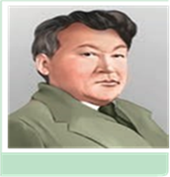 Қолдану кезеңі:25-30  минТалдау кезеңі:Синтез кезеңі:Бағалау кезеңі:Сабақтың соңы10 минҮйге тапсырма: 5 мин1-тапсырма.  «Теориялық түсінік»қалыптастыру. Талап Сұлтанбеков өмірінің  хронологиялық кестесін жаса.«Көшпелі алтын» атты әңгіменің  басты кейіпкері кім?Жазушы әңгімесіне арқау болған тақырып не?Автордың оқиғаны баяндау мәнері.2-тапсырма. Әңгімені құрылымдық  кезеңдерге бөлуДескриптор: Шығарманың композициялық құрылымын талдайдыТапсырма.Әңгімедегі  фантастикалық    құбылыстарды  теріп  жазып,  оған  өзіндік көзқарасыңды білдір.Дескриптор: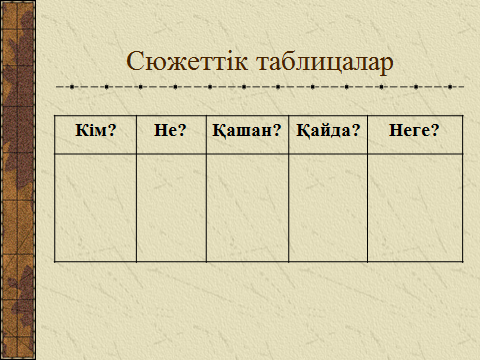 – тапсырма.Әңгімедегі  фантастикалық    құбылыстарды  теріп  жазып,  оған  өзіндік көзқарасыңды білдір.5	– тапсырма.Әңгіменің  жанрлық  табиrатын анықтап, оған дәлелдер келтір.6	– тапсырма.Әдебиет теориясынан  берілген түсініктер бойынша шығармадан мысалдар келтір.7	– тапсырма.Концептуалдық кестемен жұмысДескриптор:Шығарманың композициялық құрылымын талдайды,Шығармаға жанрлық түсініктеме береді,Шығарманың негізгі идеясын, қосалқы идеяларын айқындайды,Идея танытудағы авторлық тәсілдеменің қоолданысын түсінеді.. 8	– тапсырма.Шығарманың идеясын адамгершілік құндылық тұрғысынан талдап, әдеби эссе жазуДескриптор:Көркем шығармада көтерілген мәселелерге талдау жасау арқылы шығармашылық жұмыс (эссе, әңгіме, өлең, әдеби және еркін тақырыптарға шығарма) жазады.9	Кері байланыс («Мақтау сэндвичі»): Қорытынды жасаңыз. (Шығарма негізінде)рефлексия:  Не үйрендім? Нені түсінбедім? Мен үйрете аламын... Оқулық, тірек – конспектілер, интерактивті тақта, слайдОқулық, тірек – конспектілер, интерактивті тақта, слайд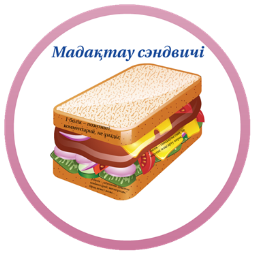 	Әңгіме тақырыптарыКөшпелі     алтынӘңгімедегі құндылықтарТақырыпқа қандай сай ғылыми тұжырымдар келтіре аласыз?Адамзаттың жеткен жетістіктеріӨз көзқарасыңыз. Әңгімеден қандай қорытынды шығаруға болады?№ Өлшемдер Тақырып бойынша білім және іс-әрекетЕң жоғары балл саны1 Білу Сұрақтарға жауап беріп, өз ойларыңды ортаға  салады.102 Түсіну Шығарманың композициялық құрылымын талдайды103 Қолдану Әңгімедегі  фантастикалық    құбылыстарды  теріп  жазып,  оған  өзіндік көзқарасыңды білдір.104 Талдау Әңгіменің  жанрлық  табиrатын анықтап, оған дәлелдер келтір.Әдебиет теориясынан  берілген түсініктер бойынша шығармадан мысалдар келтір.Концептуалдық кестемен жұмыс205 Синтез Шығарманың идеясын адамгершілік құндылық тұрғысынан талдап, әдеби эссе жазу206 Бағалау Сабақ соңында білім алушылармен рефлексия. 	Кері байланыс «Мақтау сэндвичі» тәсілі  шығарма негізінде қорытынды жасау.10БАРЛЫҒЫ:80КритерийБалл/%Дәстүрлі баллДәстүрлі баллСабаққа қатысу5 баллТапсырманың  таза, ұқыпты орындалуы5 баллСабақтағы, желідегі тәртібі5 баллТапсырманы өзі орындалуы (плагиатсыз)5 баллБағалауға сипаттамаБағалауға сипаттамаБағалауға сипаттамаТапсырманы  толық орындау. Егер желідегі сабаққа қатысса/ қатыспаса80 балл«5»«4»Жартылай, я толық емес  жауап. (Егер желідегі сабаққа қатысса/ қатыспаса)60 балл«4»«3»Орындалған, бірақ сәйкес емес. (Егер желідегі сабаққа қатысса/ қатыспаса) 40 балл«3»«2»Орындалмаған. (Егер желідегі сабаққа қатысса/ қатыспаса)19 балл«2»0Бағалаудың әріптік жүйесіСандық эквивалентҰпайлардыңмазмұнды пайызыДәстүрлі жүйе бойынша бағалауA4,0095-100Өте жақсыA-3,6790-94Өте жақсыB+3,3385-89ЖақсыB3,0080-84ЖақсыB-2,6775-79ЖақсыC+2,3370-74ЖақсыC2,0065-69ҚанағаттанарлықC-1,6760-64ҚанағаттанарлықD+1,3355-59ҚанағаттанарлықD1,0050-54ҚанағаттанарлықF0,000-49Қанағаттанарлықсыз